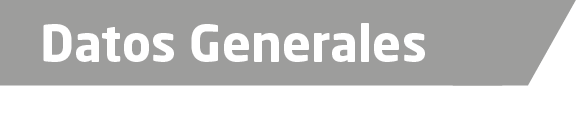 Nombre Guillermina Zilli HernándezGrado de Escolaridad Maestría en Derecho ProcesalCédula Profesional (Licenciatura) 1856046Cédula profesional (Maestría) En trámiteTeléfono de Oficina 228-8-41-61-70. Ext.3552Correo Electrónico guizil@hotmail.comDatos GeneralesFormación Académica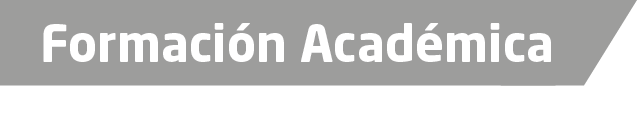 1978 - 1982Universidad Veracruzana. Facultad de Derecho. Licenciatura en Derecho. Xalapa, Ver.2004 - 2005Centro Mexicano de Estudios de Posgrado A.C. Maestría en Derecho Procesal. Xalapa, Ver.Trayectoria Profesional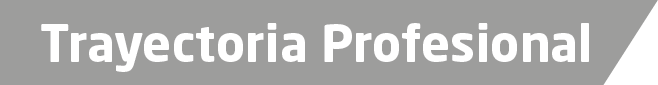 1984 – 1985Agente del Ministerio Público Investigador y adscrito en Huayacocotla, Ver.1985 – 1986Agente del Ministerio Público Investigador y adscrito en Misantla, Ver.1987 – 1990Agente del Ministerio Público adscrita al Juzgado Mixto de Primera Instancia. San Andres Tuxtla, Ver.1990Agente del Ministerio Público Investigador y adscrito en Huatusco, Ver.1990 - 1993Agente del Ministerio Público Investigador de Orizaba, Ver.1993 - 1999Agente del Ministerio Público adscrita al Juzgado Primero Menor. Xalapa, Ver.1999 - 2002Agente del Ministerio Público adscrita al Juzgado Primero Menor. Xalapa, Ver.2003Agente del Ministerio Público Segundo Auxiliar del C. Subprocurador Zona Centro, Xalapa2003 - 2015Agente del Ministerio Auxiliar del C. Procurador General de Justicia en el Estado 2015 - 2017Fiscal Auxiliar del C. Fiscal General del Estado de Conocimiento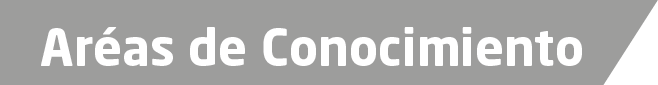 Derecho ConstitucionalDerecho CivilDerecho PenalAmparo